ОБОБЩЕННАЯ ИНФОРМАЦИЯ  о работе Администрации Белокалитвинского района с обращениями граждан (физических лиц), организаций (юридических лиц), общественных объединений, государственных органов, органов местного самоуправления (обзоры обращений), результаты рассмотрения этих обращений и принятые меры за  первый квартал 2019 года. В деятельности любого органа государственной власти и органа местного самоуправления особое место занимает работа с обращениями граждан. В первом квартале 2019 года в Администрацию Белокалитвинского района поступило 272 обращения, из них 199 письменных  и 73 устных, полученных в ходе проведения личных приемов главы Администрации района и заместителей, что на 83 обращения меньше, чем за аналогичный период прошлого года (355 обращений).Все обращения граждан, поступившие в первом квартале 2019 года на имя главы Администрации Белокалитвинского района, рассмотрены в соответствии с Федеральным законом РФ от 02 мая 2006 года № 59-ФЗ  «О порядке рассмотрения обращений граждан Российской Федерации». В соответствии со ст.9, указанного закона обращение, поступившее в орган местного самоуправления, подлежит обязательному рассмотрению.          Жители Белокалитвинского района обращаются за решением вопросов не только в Администрацию района, но и в другие органы власти, а именно: В Правительство Ростовской области, Белокалитвинскую городскую прокуратуру, к депутатам всех уровней  и т.д., так за истекший период поступило обращений из:- Правительства РО -60 обращений в том числе из Администрации Президента РФ 32 обращения (в 2018году-77 обращений, из Администрации Президента 44); - Министерств РО -18 обращений (2018год-35 обращений);- депутатов всех уровней -8 обращений ( 2018 год-5 обращений);- прокуратуры -23 обращений ( 2018 год -17 обращений);- Госжилинспекции РО -1 обращение ( 2018 год -2 обращения).Если анализировать обращения по территориальному признаку, то наибольшее количество обращений в 1 квартале 2019 года поступило от жителей Белокалитвинского городского поселения (137 обращений), затем Шолоховское городское поселение (28 обращений), Синегорского сельского поселения (24 обращения), Администрация Коксовского сельского поселения (21 обращение) и т.д.          Повышение эффективности деятельности муниципальной власти невозможно достичь без постоянного диалога с населением и контроля принимаемых решений.В Администрации Белокалитвинского района в 1 квартале 2019 года проводилась работа по организации личных, а также выездных приемов, осуществляемых главой Администрации района и заместителями, в ходе которых жители района могли напрямую задавать волнующие их вопросы. Приемы проводились согласно разработанных и утвержденных графиков, которые размещены на сайте Администрации http://kalitva-land.ru.В ходе личных приёмов, в том числе в ходе работы информационных групп рассмотрено 73 обращения. Кроме того, во исполнение поручения Губернатора Ростовской области  заместителями главы Администрации района, в соответствии с утвержденным графиком, осуществляются тематические приемы граждан на базе общественной приемной Губернатора Ростовской области.Так в  1 квартале 2019 года  заместителем главы Администрации района по жилищно-коммунальному хозяйству был проведен прием граждан, в ходе которого принято 7 человек.          В рамках осуществления полномочий по муниципальному жилищному контролю, жилищными инспекторами Администрации Белокалитвинского района за отчетный период было рассмотрено 46 обращений. (в 2018 году  70 обращений).       Анализ письменных и устных обращений граждан показывает, что тематика обращений соответствует вопросам местного значения и на протяжении последних лет остается неизменной.      В отчетном периоде в обращениях граждан содержалось 290 вопросов, которые распределены по пяти тематическим разделам:Жилищно-коммунальная сфера - 99 вопросов, (в 2018 г -142 вопроса);Социальная сфера - 98 вопросов, (в 2018 г – 105 вопросов);Экономика – 68 вопросов, (в 2018 г – 86 вопросов);Государство, общество, политика – 18 вопросов, (в 2018 г – 15 вопросов);Оборона, безопасность, законность – 7 вопросов. (в 2018 г – 7 вопросов). Распределение обращений, поступивших в Администрацию Белокалитвинского района  в 1 квартале 2019 года, по основным тематическим разделам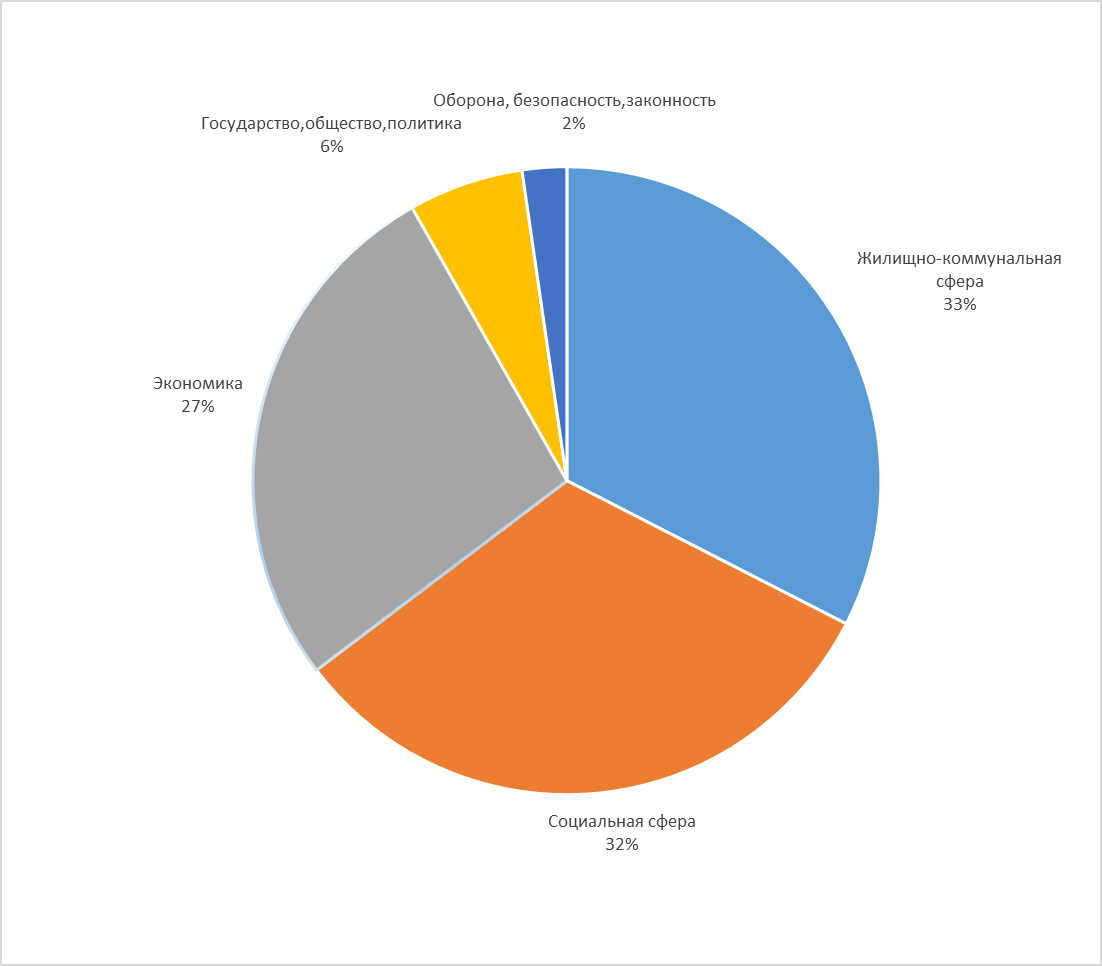 Наибольшее количество обращений поступило по вопросам жилищно-коммунального хозяйства 99 - это:                            - переселение из ветхого жилья; -предоставление жилого помещения по договору социального найма; содержание общего имущества (канализации, вентиляции, кровли); -оплата жилищно-коммунальных услуг и другие.    Также население беспокоит  факт неуклонного роста тарифов за ЖКХ на фоне низкого качества предоставляемых услуг, задержки перерасчётов за недопоставленные услуги, актуальны вопросы, связанные с введением новых правил обращений с твердыми коммунальными отходами на территории Белокалитвинского района.                                                                                                                                                                                                                                                                                                                                                                                                                                                                                                                                                                                                                                                           Немалым по численности является тематический блок обращений социального направления - 98 обращений, это такие вопросы как:         -жалобы на работу медицинских учреждений и медицинских работников;-оказание адресной социальной помощи; 46 обращений-трудоустройство; -лекарственное обеспечение; -права и обязанности родителей и детей. По-прежнему актуальными остаются вопросы экономики - 68 обращений:  - эксплуатации и ремонта дорог; - газификации; - благоустройство;-дорожное хозяйство и др.         Одной из главных задач при организации работы с обращениями граждан, является полное, всестороннее и качественное рассмотрение запросов и контроль за соблюдением сроков исполнения, в соответствии с действующим законодательством.В отчетном периоде все обращения в Администрацию Белокалитвинского района рассмотрены в установленный законом срок.По результатам рассмотрения положительное решение  принято по 68 обращениям, даны ответы разъяснительного характера по 137 обращениям. В первом квартале 2019 года  приобретено жилье  5 детям-сиротам, выполнены работы по ремонту  канализации в жилом доме № 96 по ул.Вокзальная в г.Белая Калитва, оказана материальная помощь гражданам попавшим в экстремальную  ситуацию.В заключение необходимо отметить, что перед руководителями всех уровней стоит задача усиления контроля за соблюдением сроков рассмотрения обращений граждан, необходимости принятия меры по более полному и качественному рассмотрению обращений граждан, держать на контроле их выполнение, в случае необходимости возвращаться к принятым решениям до полного их выполнения. Обращения, не относящиеся к ведению органов исполнительной власти, должны заканчиваться понятными и обоснованными разъяснениями.ПоступилообращенийПоступилообращенийПравительствоРОПравительствоРОМинистерствоРОМинистерствоРОАдминистрация Президента РФАдминистрация Президента РФ20182019201820192018201920182019Белокалитвинское городское поселение14313719101892022Шолоховского городского поселения2028366283Коксовскогосельского поселения6821334063Горняцкого сельского поселения2019220143Синегорскогосельского поселения2724232130Нижнеповскогосельского поселения99110111Ильинского сельского поселения35010000Богураевскогосельского поселения155123021Краснодонецкогосельскогопоселения204101000Литвиновского сельского поселения93000000Рудаковского сельского поселения82100000Грушево-Дубовского сельского поселения73001100Иногородние612000301Итого355272332835184432